Dear SRA,After viewing and discussing McMaster Marching Band’s budget, presentation and answers to our questions, the Finance Committee does not feel comfortable in recommending approval of McMaster Marching Band’s budget for the 2020-2021 school year. While we do not recommend a referendum, our position is dependent on their ability to answer our additional questions.Specifically, we have the following concerns:Instrument purchases: The Finance Committee would like to know if the planned instrument purchases are to expand their inventory or replace old inventory. Performances: The Finance Committee would like to know how many of their 80-person band perform at any given eventSurplus: There is a projected surplus of $31K at the end of the 2020-2021 school year. The Finance Committee would like to know if they have considered giving a partial refund. “Music and Education Director”: The Finance Committee is curious as to the function of this paid, part-time role.The Finance Committee has done its preliminary questioning and the answers to our questions are in the ZIP file. Additionally, please review the attached ZIP file for their budget and presentation. I look forward to hearing your questions.Thank you,Chen LiuAssociate Vice-President Finance avpfinance@msu.mcmaster.ca.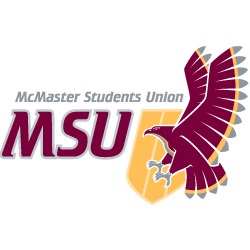 MEMOFrom the office of the…AVP FinanceTO:Student Representative AssemblyFROM:Chen Liu, AVP FinanceSUBJECT:Bylaw 5; Non-MSU Groups – McMaster Marching BandDATE:October 7, 2020